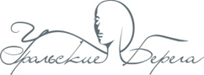 ЗАЯВКАЕвроАзиатский Чемпионат «Уральские берега» по декоративной косметике 16-18 октября  2017 года                                «УЦ развития Дизайна»	г. Екатеринбург, ул. Горького, 4а СОРЕВНОВАНИЯ ВИЗАЖИСТОВ		  	                         юниор               мастерВНИМАНИЕ! * Заявки принимаются до 2 октября 2017 г.по адресу: г. Екатеринбург, ул. 8 Марта, 13, офис 519 			или по т/факсу: (343) 355-01-42,(-49), или по E-mail: art@unexpo.ru, 3550146@mail.ruВ категории «юниор» участвуют учащиеся и мастера со стажем работы менее года на даты проведения конкурса.  * Регистрационный взнос составляет - 2000 рублей за одинарную номинацию, 2300 рублей за комбинированную номинацию, за каждую последующую 300 рублей.	        * 700 рублей за номинацию с учащегося (если команда состоит из 10 и более человек), за каждую последующую номинацию плюс 100 руб.* Для учащихся специализированных УЦ (если нет команды) -  50% скидка (при наличии документа) от стоимости участия мастера.* Предусмотрены скидки для мастеров и юниоров: - для участников из других областей (скидка 5%);- если салон выставляет 2 и более мастеров (скидка 10%)* Внимание! Скидки не суммируются.* Оплата! Должна быть произведена до 12.10.2017.	* Возврат! Осуществляется, если участник снимается не позднее, чем за 7 дней до начала конкурса.* Организаторы Чемпионата имеют право использовать любые фотографии конкурсных работ.Я обязуюсь принять без каких-либо оговорок правила и условия Евро-Азиатского Чемпионата по парикмахерскому искусству, декоративной косметике, и конкурса «Фристайл визажистов» и обязуюсь твердо их знать, и выполнять.Дата “   ”      2017 г.                                                 			Подпись      ФИО участника                                                            ФИО участника                                                            тел. участника                                                Готовы ли получать СМС-рассылку: ДА - ,  НЕТ - E-mail участника      Нужен тренинг?  ДА - ,  НЕТ - Статус участника:                                            Стаж работы:  Статус участника:                                            Стаж работы:  Название салона                            Город, область, индекс              Адрес салона           Телефон салона (       )              E-mail (салона):                            сайт салона        Нужна ли Вам фотосессия?  ДА - ,  НЕТ -   Фотосессия – 600 руб.  (более 15 фотографий)1 вид: Подиумный  макияж2 вид: Фантазийный  макияж60+5 мин90+5 мин60+5 мин90+5 минКреативный макияж90+5 мин«Body painting». Тема: «Волшебный сон»                       4 часа                       4 часа                       4 часа